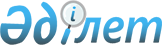 Об утверждении государственного образовательного заказа на среднее образование в Товариществе с ограниченной ответственностью Комплекс школа-ясли-сад "Бахыт" города СараниПостановление акимата города Сарани Карагандинской области от 5 августа 2019 года № 34/01. Зарегистрировано Департаментом юстиции Карагандинской области 13 августа 2019 года № 5431
      В соответствии с подпунктом 8-3) пункта 4 статьи 6 Закона Республики Казахстан от 27 июля 2007 года "Об образовании", статьями 31, 37 Закона Республики Казахстан от 23 января 2001 года "О местном государственном управлении и самоуправлении в Республике Казахстан", акимат города Сарани ПОСТАНОВЛЯЕТ:
      1. Утвердить государственный образовательный заказ на среднее образование в Товариществе с ограниченной ответственностью Комплекс школа-ясли-сад "Бахыт" города Сарани согласно приложению к настоящему постановлению.
      2. Контроль за исполнением настоящего постановления возложить на заместителя акима города Сарани Оспанова Ералы Сериковича.
      3. Настоящее постановление вводится в действие по истечении десяти календарных дней после дня его первого официального опубликования. Государственный образовательный заказ на среднее образование в Товариществе с ограниченной ответственностью Комплекс школа-ясли-сад "Бахыт" города Сарани
					© 2012. РГП на ПХВ «Институт законодательства и правовой информации Республики Казахстан» Министерства юстиции Республики Казахстан
				
      Аким города Сарани 

Е. Темирханов
Приложениек постановлению акиматагорода Сараниот "____"_______ 2019 года№ _____
№
Наименование организации
Количество учащихся
Средняя стоимость расходов на одного учащегося среднего образования в год (тенге) 1-4 классы
1
Товарищество с ограниченной ответственностью Комплекс школа-ясли-сад "Бахыт"
30
186 121 